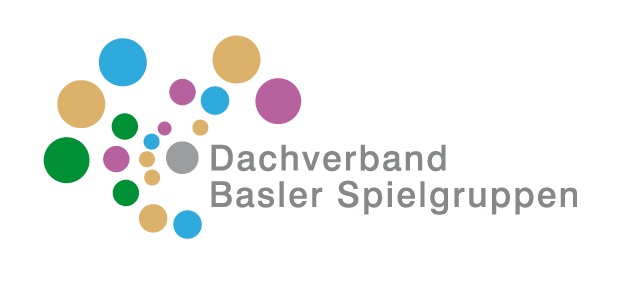 Formular Austausch kantonale FachstellenAbrechnung zusätzlicher Leistungen in Form von Austausch mit kantonalen FachstellenBitte senden Sie dieses Formular nach spätestens 5 Tagen an den Dachverband Basler Spielgruppen, Freie Strasse 35, 4001 Basel oder reichen Sie es per Mail ein. info@basler-spielgruppen.chDatum:Visum GSL DBS:Datum und Dauer der SitzungSpielgruppe (Name + Adresse + Telefon)Grund des GesprächsSpielgruppenleiterIn  (Adresse + Telefon)Vor/Nachbereitung:  Ja               Nein                   Name der Fachstelle/ FachstellenleitungBankverbindung (Name der Bank)GesprächspartnerIn (Name + Telefonnummer)IBAN Kontonummer (Spielgruppe/Spielgruppenleitung mit Adressangabe)Anlass des Austausches, der Zusammenarbeit:Bemerkungen: